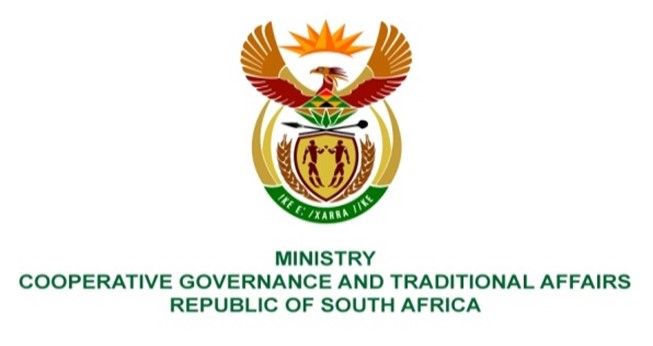 NATIONAL ASSEMBLY QUESTIONS FOR WRITTEN REPLYQUESTION NUMBER 1553DATE OF PUBLICATION: 29 APRIL 2022QUESTION:1553.	Mr A Matumba (EFF) to ask the Minister of Cooperative Governance and Traditional Affairs:By what date will a bridge be built in Valdezia, Makhado, Limpopo, where the community is left stranded when it rains, as the bridge is the only entrance to Mphombo Block in Valdezia?						NW1877EREPLY:		Makhado Local Municipality (MLM) is currently constructing the culvert bridge 	and the progress on the 3rd of May 2022 is as per pictures below. According to 	MLM, the completion date is the 31st of May 2022.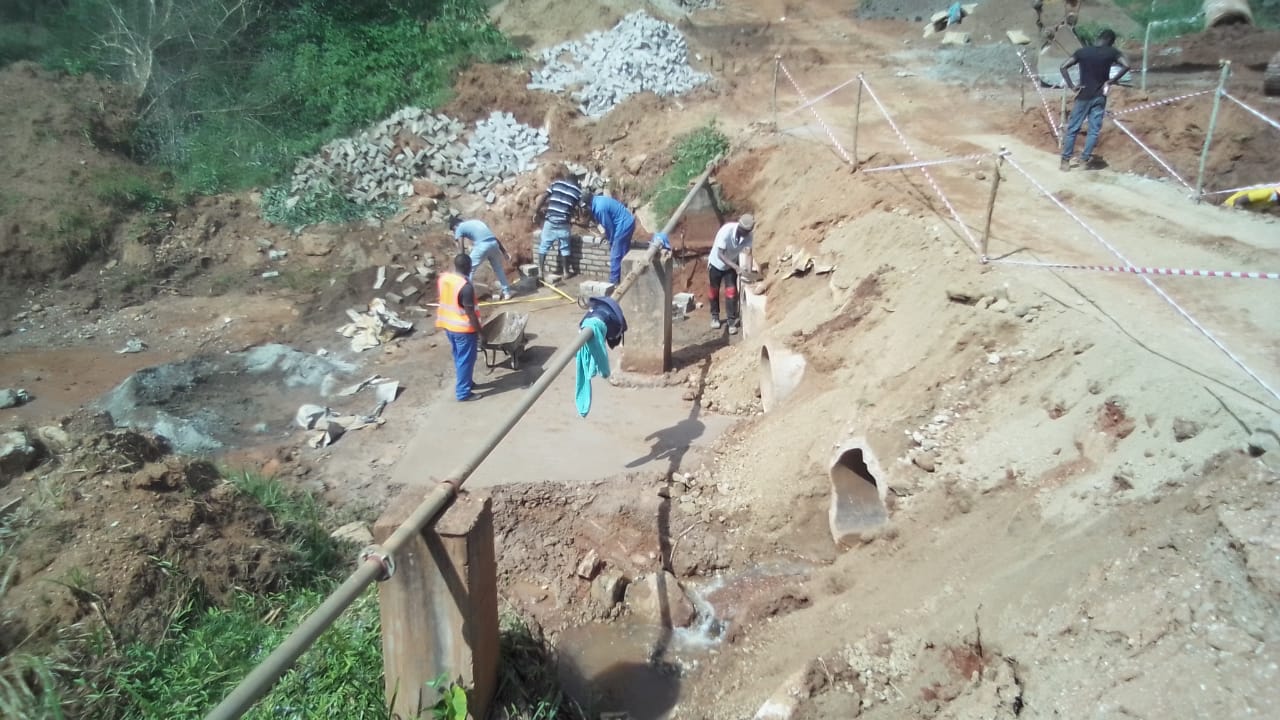 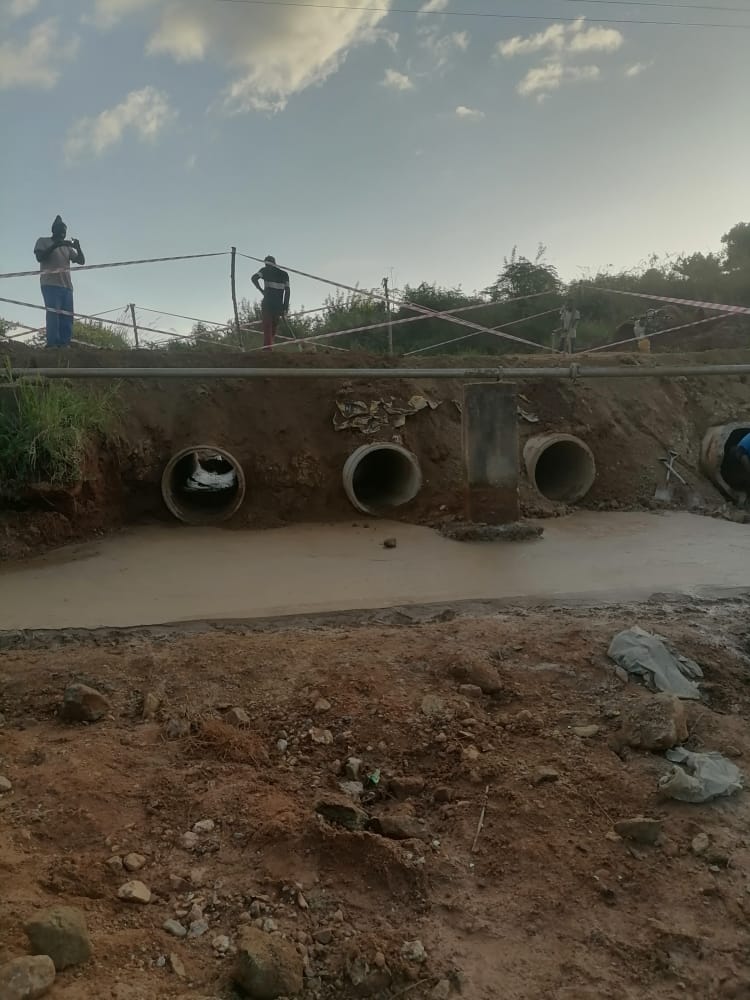 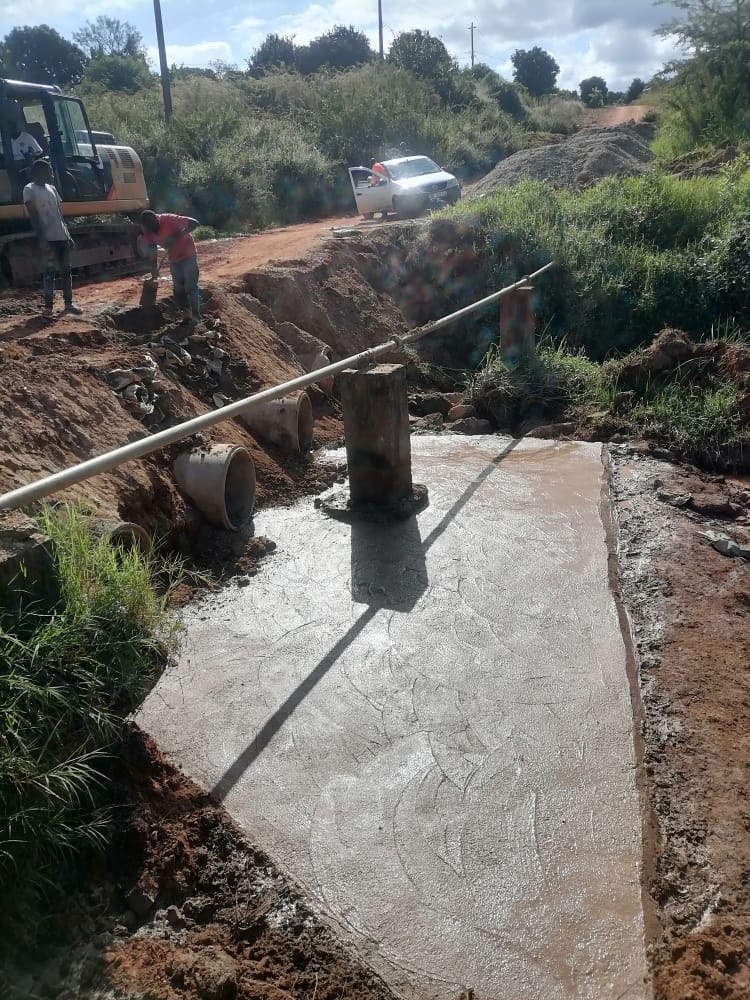 